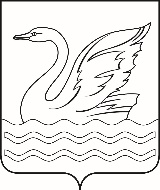 Городской округ Долгопрудный Московской областиСОВЕТ ДЕПУТАТОВГОРОДСКОГО ОКРУГА ДОЛГОПРУДНЫЙМОСКОВСКОЙ ОБЛАСТИ141700, Московская область,городской округ Долгопрудный, пл. Собина, дом 3,                                                         тел./факс: (495) 408-88-75sovet_deputatov_dolgoprudny@mail.ruРЕШЕНИЕ«22» апреля  2022 года	          № 36 - р О присвоении звания «Почетный гражданин городского округа Долгопрудный»  Крылову Василию Владимировичу             В соответствии с Федеральным законом от 06.10.2003 № 131-ФЗ «Об общих принципах организации местного самоуправления в Российской Федерации»,  решением Совета депутатов городского округа Долгопрудный Московской области                      от 19.07.2021 № 55-нр «Об утверждении Положения о звании «Почетный гражданин городского округа Долгопрудный», на основании Устава городского округа  Долгопрудный Московской области, протокола Долгопрудненской городской комиссии по наградам от 18.02.2022, Совет депутатов городского округа Долгопрудный Московской областиР Е Ш И Л:Присвоить звание «Почетный гражданин городского округа Долгопрудный» Крылову Василию Владимировичу – депутату Совета депутатов городского округа Долгопрудный Московской области.  2. Опубликовать настоящее решение в официальном печатном средстве массовой информации городского округа Долгопрудный «Вестник «Долгопрудный».  3. Настоящее решение вступает в силу со дня его официального опубликования в официальном печатном средстве массовой информации городского округа Долгопрудный «Вестник «Долгопрудный».Председатель Совета депутатовгородского округа ДолгопрудныйМосковской области 							        Д.В. Балабанов«22» апреля  2022 годаПринято на заседании Совета депутатов городского округа ДолгопрудныйМосковской области20 апреля 2022 года